Publicado en México el 19/09/2019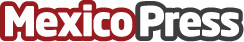 Lanza Cotemar "Cotízame", la plataforma que fortalece y transparenta el proceso de cotizaciónEl día de hoy Grupo Cotemar presentó su plataforma digital, Cotízame, un portal de gestión de compras ágil y fácil de usar que ofrece igualdad de oportunidades a todas las empresas mexicanas interesadas en formar parte de la cadena de valor de la industria petrolera nacional, ya sean pequeñas, medianas o grandes empresasDatos de contacto:Israel Ramón Estrada Vidal9383811400Nota de prensa publicada en: https://www.mexicopress.com.mx/lanza-cotemar-cotizame-la-plataforma-que_1 Categorías: Finanzas E-Commerce Consumo Campeche Nuevo León Veracruz Ciudad de México Otras Industrias http://www.mexicopress.com.mx